What attracted you to Comics4Kids INC?     Is there any aspect of our work that most makes you want to volunteer here?What do you expect to learn from volunteering?        What would make you feel that you’ve been successful?What are your interests (in terms of volunteering)What are your interests (in terms outside of volunteering)?What are your skills you can provide to volunteering?How long can you commit to volunteer?How are your computer skills?               (On a scale of 1-10 with 11 being none higher?)What is your previous volunteering experience?What is your experience with children      (Ages 5-15)?What are some limitations in your volunteering? What can you NOT do and/or won’t do?What are your favorite comic movies?What are your favorite comic books?Do you know of anyone we should contact regarding their comic collection or a great store to frequent?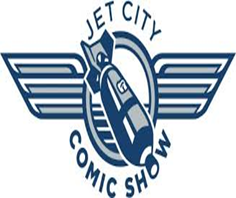 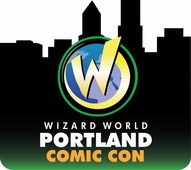 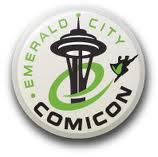 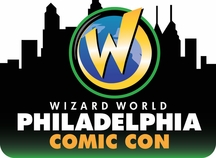 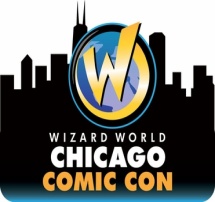 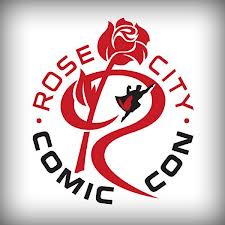 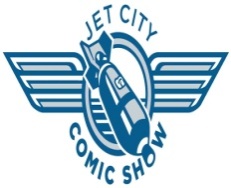 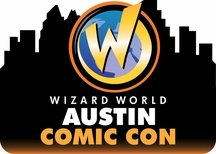 Comics4Kids  © 1996- 2014  Comics4kids, Inc. All rights reserved Wizard World © 2014  Wizard World Used with PermissionEmerald City Comic Con  © 2014  Emerald City Comic Con Used with Permission   Rose City Comic Con  © 2014  Rose City Comic Con Used with Permission   Jet City Comic Show  © 2014  Jet City Comic Show Used with Permission